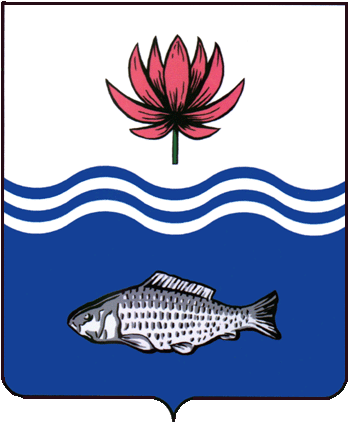 АДМИНИСТРАЦИЯ МО «ВОЛОДАРСКИЙ РАЙОН»АСТРАХАНСКОЙ ОБЛАСТИПОСТАНОВЛЕНИЕО системе оплаты труда работников бюджетных учреждений, подведомственных комитету по физической культуре и спорту администрации МО «Володарский район» В соответствии с Трудовым кодексом Российской Федерации и статьей 5 Закона Астраханской области от 09.12.2008 N 75/2008-ОЗ «О системах оплаты труда работников государственных и муниципальных учреждений Астраханской области», администрация МО «Володарский район»ПОСТАНОВЛЯЕТ:1. Утвердить  Положение о системе оплаты труда работников бюджетных учреждений, подведомственных Комитету по физической культуре и спорту администрации МО «Володарский район»  (далее – Положение).2.Постановление администрации МО «Володарский район» № 1256 от 14.07.2014 г. считать утратившим силу.3.Сектору информационных технологий организационного отдела администрации МО «Володарский район» (Поддубнов) разместить настоящее постановление на официальном сайте МО «Володарский район».4.Настоящее постановление вступает в силу со дня его опубликования и распространяются на правоотношения, возникшие с 01.01.2021 г.5.Контроль за исполнением  настоящего постановления возложить на первого заместителя главы администрации МО «Володарский район» Курьянова Д.В.Глава администрации						Х.Г.Исмуханов	Приложение № 1 к постановлению администрации МО «Володарский район»от 25.01.2021 г. № 771. Общие положения1.1. Настоящее Положение о системе оплаты труда работников бюджетных учреждений, подведомственных комитету по физической культуре и спорту администрации МО «Володарский район»  (далее Положение) разработано в соответствии с  Трудовым кодексом Российской Федерации, Законом Астраханской области от 09.12.2008 N 75/2008-ОЗ «О системах оплаты труда работников государственных и муниципальных учреждений Астраханской области» и определяет порядок и условия оплаты труда работников государственных учреждений Володарского района Астраханской области, подведомственных комитету по физической культуре и спорту администрации МО «Володарский район», финансируемых из бюджета  Володарского района Астраханской области (далее - учреждения).1.2. Система оплаты труда для работников учреждений устанавливается с учётом:а) единого тарифно-квалификационного справочника работ и профессий рабочих;б) единого квалификационного справочника должностей руководителей, специалистов и служащих;в) окладов (должностных окладов), ставок заработной платы по профессиональным квалификационным группам;г) перечня видов выплат компенсационного характера, утверждаемого Министерством труда и социальной защиты Российской Федерации;д) перечня видов выплат стимулирующего характера, утверждаемого Министерством труда и социальной защиты Российской Федерации;е) государственных гарантий по оплате труда;ж) единых рекомендаций Российской трёхсторонней комиссии по регулированию социально-трудовых отношений;з) мнения представительного органа работников.1.3. Система оплаты труда работников учреждений, включающая размеры окладов (должностных окладов), выплаты компенсационного характера, в том числе за работу в условиях, отклоняющихся от нормальных, системы выплат стимулирующего характера устанавливаются коллективными договорами, соглашениями, локальными нормативными актами в соответствии с федеральными законами, иными нормативными правовыми актами Российской Федерации, Астраханской области и Володарского  района Астраханской области, а также настоящим Положением.1.4. Размеры окладов (должностных окладов) работников учреждений устанавливаются на основе отнесения занимаемых ими должностей к соответствующим профессиональным квалификационным группам (далее - ПКГ) и квалификационным уровням, а также критериям отнесения профессий рабочих и должностей служащих к ПКГ, утверждённым приказами Министерства труда и социальной защиты Российской Федерации.Размеры окладов (должностных окладов) по ПКГ и квалификационным уровням для работников учреждений устанавливаются в Приложении 1  к настоящему положению.1.5. Размеры и виды выплат компенсационного и стимулирующего характера, входящих в систему оплаты труда работников учреждений, устанавливаются в соответствии с перечнями видов и размеров выплат компенсационного и стимулирующего характера, определённых настоящим Положением.Конкретные размеры выплат компенсационного и стимулирующего характера отражаются в трудовом договоре работника путем заключения дополнительного соглашения к трудовому договору.1.6. Перечень видов выплат компенсационного характера:- выплаты за работу в условиях, отклоняющихся от нормальных (при выполнении работ различной квалификации, совмещении профессий, должностей, расширении зон обслуживания, сверхурочной работе, работе в ночное время, в выходные и праздничные дни, за режим работы с разделением рабочего дня на части и при выполнении работ в других условиях, отклоняющихся от нормальных);- выплаты работникам учреждений, занятым на работах с вредными и (или) опасными условиями труда;- выплаты за работу в сельской местности и поселках городского типа;- доплаты до установленного федеральным законом минимального размера оплаты труда;- иные выплаты компенсационного характера, устанавливаемые в соответствии с нормативными правовыми актами Российской Федерации и Астраханской области, содержащими нормы трудового права.1.7. Перечень видов выплат стимулирующего характера:- надбавка за квалификационную категорию;- надбавка молодым специалистам; - надбавка за интенсивность работы;- надбавка за результативность;- надбавка за сложность и напряженность и высокие достижения в труде;- надбавка за качество выполняемых работ;- надбавки за обеспечение высококачественного учебно-тренировочного процесса;- надбавки за участие в подготовке не менее 3 лет спортсмена, вошедшего в спортивную сборную команду Российской Федерации или занявшего 1 - 6 места на официальных спортивных соревнованиях;- надбавки за почётное звание;- выплаты (надбавки) за стаж непрерывной работы (выслугу лет);- премии по итогам работы;- иные выплаты стимулирующего характера, устанавливаемые в соответствии с нормативными правовыми актами Российской Федерации и Астраханской области, содержащими нормы трудового права.Выплаты стимулирующего характера устанавливаются работнику с учетом критериев, позволяющих оценить результативность и качество его работы. 1.9. Кроме выплат стимулирующего и компенсационного характера коллективным договором или локальным нормативным актом учреждения предусматривается порядок оказания материальной помощи работникам с учетом мнения представительного органа работников и в пределах средств, предусмотренных учреждению в бюджете  МО «Володарский район» Астраханской области на очередной финансовый год по фонду оплаты труда.  Материальная помощь является выплатой социального характера и при исчислении средней заработной платы работников не учитывается.Материальная помощь может быть оказана:  при рождении ребенка (усыновлении) одному из родителей, при предъявлении копии свидетельства о рождении; при бракосочетании по его заявлению и при предъявлении копии свидетельства о браке; в случае тяжелой болезни;  в случае смерти по заявлению близких родственников (детей, родителей, одного из супругов), при предъявлении копии свидетельства о смерти и документов, подтверждающих родство с умершим.1.10. Заработная плата руководителей учреждений и их заместителей, главных бухгалтеров состоит из должностных окладов, выплат компенсационного и стимулирующего характера.Должностной оклад руководителя учреждения определяется трудовым договором и составляет не более трёх размеров средней заработной платы работников основного персонала возглавляемого им учреждения.К основному персоналу учреждения относятся работники, непосредственно обеспечивающие выполнение основных функций, в целях реализации которых создано учреждение.Порядок исчисления средней заработной платы  для определения  размера должностного оклада руководителя учреждения отражен в приложении № 3 к настоящему Положению.Перечень должностей, профессий работников учреждений, относимых к основному персоналу по видам экономической деятельности, устанавливаются Комитетом по физической культуре и спорту администрации МО «Володарский район».Должностные оклады заместителей руководителей учреждений устанавливаются на 10 - 30 процентов ниже должностных окладов руководителей этих учреждений.1.11. Виды выплат компенсационного характера устанавливаются для руководителей учреждений и их заместителей в соответствии с пунктом 1.6 настоящего Положения.1.12. Размеры выплат стимулирующего характера, в том числе премирование (поощрение) руководителей учреждений, устанавливаются правовым актом комитета по физической культуре и спорта администрации МО «Володарский район» (далее Спорткомитет) в соответствии с настоящим Положением, и отражаются в трудовом договоре и дополнительных соглашениях к нему.1.13. Виды выплат стимулирующего характера заместителям руководителей, главным бухгалтерам  учреждений в соответствии с  пунктом 1.7 настоящего Положения.2. Порядок и условия установления выплат компенсационного характера Выплаты компенсационного характера устанавливаются к окладам (должностным окладам) работников в виде процентных надбавок, коэффициентов, фиксированных выплат, если иное не установлено федеральным законодательством и в пределах утверждённого фонда оплаты труда.2.1. Выплаты за работу в условиях, отклоняющихся от нормальных (при выполнении работ различной квалификации, совмещении профессий, должностей, расширении зон обслуживания, сверхурочной работе, работе в ночное время, в выходные и праздничные дни, за режим работы с разделением рабочего дня на части и при выполнении работ в других условиях, отклоняющихся от нормальных)- выплата за работу в ночное время (с 22 часов до 6 часов) работникам учреждений составляет 20 процентов от оклада (должностного оклада) за каждый час работы в ночное время.- работникам учреждений, привлекаемым к работе в выходные и нерабочие праздничные дни, работа оплачивается в двойном размере, согласно статье 153 Трудового Кодекса Российской Федерации.- повышение оплаты за сверхурочные работы устанавливается в соответствии со статьей 152 Трудового кодекса Российской Федерации.- доплата за расширение зон обслуживания, совмещение профессий (должностей) устанавливается работнику учреждения согласно статье 151 Трудового кодекса Российской Федерации.- работникам учреждений, которым установлен режим работы с разделением рабочего дня на части с перерывом, составляющим более двух часов подряд, производится доплата в размере, который устанавливается локальным нормативным актом учреждения, принятым с учетом мнения выборного органа первичной профсоюзной организации, но не ниже 30 процентов оклада (должностного оклада).2.2. Выплаты работникам учреждений, занятым на работах с вредными и (или) опасными условиями труда определяются по результатам аттестации рабочих мест в зависимости от класса условий труда, устанавливаются коллективными договорами или локальными нормативными актами учреждения. Аттестация рабочих мест осуществляется в соответствии с Порядком проведения аттестации рабочих мест по условиям труда, утвержденным приказом Министерства труда и социальной защиты Российской Федерации. Если по итогам аттестации рабочее место признано безопасным, то компенсационные выплаты не производятся.2.3. Специалистам, работающим в сельской местности и поселках городского типа, устанавливается выплата в размере 25 процентов от оклада.  Выплата с учетом коэффициента за работу специалистов в сельской местности не образует новый оклад (должностной оклад).2.4. Работникам, месячная заработная плата которых ниже минимального размера оплаты труда, полностью отработавшим за этот период норму рабочего времени и выполнившим нормы труда (трудовые обязанности), производятся доплаты до установленного федеральным законом минимального размера оплаты труда. Размер доплаты устанавливается руководителем учреждения ежемесячно.3. Порядок и условия установления выплат стимулирующего характераВыплаты стимулирующего характера, размеры и условия их осуществления устанавливаются локальным нормативным актом учреждения в соответствии с настоящим Положением и в пределах бюджетных средств по фонду оплаты труда учреждения.Выплаты стимулирующего характера устанавливаются работнику учреждения с учетом критериев, позволяющих оценить результативность и качество его работы.Критерии оценки труда работников учреждений устанавливаются Положением о выплатах стимулирующего характера работникам, утвержденным локальным актом учреждения в соответствии с настоящим Положением. Критерии оценки труда работников устанавливается локальным актом учреждения. Критериями оценки могут быть:- численность и стабильность состава занимающихся;- посещаемость ими тренировочных занятий;- динамика индивидуальных показателей развития физических качеств занимающихся;- уровень освоения основ техники видов спорта, самоконтроля;- состояние здоровья, уровень физического развития занимающихся;- результаты выступлений на соревнованиях;- стабильность результатов выступления во всероссийских и международных соревнованиях;- число спортсменов, подготовленных в составы сборных команд;- число спортсменов занявших места на соревнованиях;- достижение поставленных задач;- отсутствие замечаний со стороны контролирующих органов; - выполнение функций, отнесенных к его компетенции;- реализация образовательных программ в соответствии с учебным планом и графиком учебного процесса;- качество образования; - количество несчастных случаев и травм;- иные критерии.3.1. Педагогическим работникам образовательных учреждений устанавливается надбавка за квалификационную категорию от оклада (должностного оклада), ставки заработной платы за фактический объем учебной нагрузки в следующих размерах:- за наличие высшей квалификационной категории в размере 35%;- за наличие первой квалификационной категории в размере 15%.Уровень квалификации (квалификационная категория) подтверждается, присваивается по результатам аттестации работников учреждения или устанавливается на основании действующих документов, подтверждающих наличие квалификационной категории, в отношении педагогических и медицинских работников.3.2. Педагогическим работникам, являющимся молодыми специалистами в возрасте до 35 лет включительно, выплачивается надбавка в размере 30% от оклада (должностного оклада), ставки заработной платы за фактический объем учебной нагрузки в течение трех лет с начала осуществления педагогической деятельности при условии:- окончания ими образовательной организации высшего образования и (или) окончания обучения по программам подготовки специалистов среднего звена в профессиональных образовательных организациях;- осуществления ими педагогической деятельности в образовательных организациях и наличия учебной (педагогической) нагрузки в объеме не менее 1 ставки;- заключения трудового договора с образовательными организациями в соответствии с полученной квалификацией в сфере образования.3.3.Надбавка за интенсивность работы устанавливается работникам учреждений в размере, за исключением работников, которым выплата (надбавка) за интенсивность работы устанавливается в ином размере исходя из конкретных показателей. Работниками, которым может быть установлена выплата (надбавка) за интенсивность работы, в ином размере исходя из конкретных показателей, являются:- тренеры-преподаватели;- инструкторы по спорту.Конкретными  показателями при расчете надбавки за интенсивность работы являются либо объем недельной учебно-тренировочной работы, либо норматив на каждого занимающегося. При этом базовая нагрузка работника устанавливается в объеме 18 часов в неделю учебно-тренировочной работы или 100 процентов норматива за каждого занимающегося. Надбавка за интенсивность работы является нагрузка работника, превышающая базовую. На одном этапе подготовки к работникам, имеющим право на установление надбавки  за интенсивность  работы, в ином размере исходя из  конкретных показателей, рекомендуется применять только один из показателей расчета надбавки.Надбавка за интенсивность работы устанавливается приказом руководителя учреждения с указанием срока, на который устанавливается надбавка и  конкретного размера за исключением случаев, когда надбавка за интенсивность работы  за каждого занимающегося, в приказе указывается на установление работнику надбавки за каждого занимающегося,  размер определяется ежемесячно исходя из количества занимающихся в группе, этапа подготовки, периода обучения и группы вида спорта,  согласно настоящему Положению.При применении нормативов за одного занимающегося оплата труда производится по фактической численности спортсменов в группе в пределах минимального и максимального количества. Минимальная и максимальная  наполняемость групп по этапам подготовки  устанавливается согласно таблице № 1. Таблица № 1.Надбавка за одного занимающегося устанавливается в процентах от оклада согласно таблице  № 2.Таблица №2К первой группе видов спорта относятся все олимпийские виды спорта (дисциплины), кроме игровых видов спорта. Ко  второй группе видов спорта относятся олимпийские игровые виды спорта, а также неолимпийские виды спорта, получившие признание Международного олимпийского комитета (имеющую соответствующую квалификацию во всероссийском реестре видов спорта).К третьей группе видов спорта относятся все другие виды спорта (дисциплины), включенные во Всероссийский реестр видов спорта.3.4. Надбавка за результативность устанавливается работникам в процентном отношении (от 5 до 100 процентов) от должностного оклада в пределах предусмотренных бюджетных ассигнований в размере и порядке, устанавливаемыми приказом и/или актами  учреждения.Надбавка устанавливается работникам учреждений, замещающим должности «тренер-преподаватель», «инструктор по спорту» на основании выписки из протокола спортивного соревнования и действует с момента показанного спортсменом результата до проведения следующих соревнований данного уровня.3.5. Надбавка за сложность, напряженность и высокие достижения в труде устанавливается работникам в процентном отношении  (от 0 до 250 процентов) от должностного оклада в пределах предусмотренных бюджетных ассигнований. Конкретный размер и срок выплаты устанавливается правовым актом руководителя учреждения.Критериями установления работникам конкретного размера надбавки за сложность, напряженность и высокие достижения в труде является: своевременное и качественное выполнение работником своих должностных (трудовых) обязанностей; выполнение работником непредвиденных, срочных, особо важных и ответственных работ; квалификация, компетентность, сложность и качество выполняемых задач, особый режим работы и т.д.3.6. Надбавка за качество выполняемых работ  устанавливается работникам в процентном отношении (от  0 до 150 процентов) от оклада (должностного оклада) в пределах предусмотренных бюджетных ассигновании. Конкретный размер устанавливается правовым актом руководителя учреждения. 3.7. Надбавка за обеспечение высококачественного учебно-тренировочного процесса  устанавливается работникам от 5 до 100 процентов от оклада (должностного оклада) в пределах предусмотренных бюджетных ассигнований в размере и порядке устанавливаемых приказом учреждения:- методисту;- руководителям учреждений;- заместителям руководителей учреждений;- администратору;- инструкторам по спорту;- тренерам-преподавателям.Надбавка действует с момента показанного спортсменом результата в течение одного календарного года на основании выписки из протокола официального спортивного соревнования.Максимальный размер надбавки предусмотрен в таблице №3Таблица №33.8. Надбавка за участие в подготовке не менее 3 лет спортсмена, вошедшего в спортивную сборную команду Российской Федерации или занявшего 1 - 6 места на официальных спортивных соревнованиях. Надбавка устанавливается:- тренерам-преподавателям;- инструкторам по спорту;Надбавка действует с момента показанного спортсменом результата до проведения следующих спортивных соревнований данного уровня, предусмотренных Единым календарным планом межрегиональных, всероссийских и международных физкультурных мероприятий и спортивных мероприятий на соответствующий год, который утверждается Спорткомитетом  (далее - соревнования).Надбавки за участие в подготовке не менее 3 лет спортсмена, вошедшего в спортивную сборную команду Российской Федерации или занявшего 1 - 6 места на официальных спортивных соревнованиях, устанавливаются в пределах предусмотренных бюджетных ассигнований в размерах и порядке, устанавливаемых правовым актом.  Максимальный размер надбавки предусмотрен  в таблице № 4.Таблица №4. Установление надбавки работнику за участие не менее 3 лет спортсмена, вошедшего в спортивную сборную Российской Федерации  или занявшего 1-6 места на соревнованиях, не исключает возможности установления такому работнику надбавки обеспечение  высококачественного учебно-тренировочного процесса  и надбавки за интенсивность работы при ее установлении за одного занимающегося, по одному и тому же спортсмену.3.9.  Надбавка за почётное звание устанавливается в следующем размере:- за почётное звание «Заслуженный работник физической культуры Российской Федерации» - до 50 процентов от оклада (должностного оклада);- за почётное звание «Заслуженный мастер спорта России» - до 50 процентов от оклада (должностного оклада);- за почётное звание «Заслуженный тренер России» - до 50 процентов от оклада (должностного оклада);- за звание «Заслуженный мастер спорта СССР» - до 50 процентов от оклада (должностного оклада);- за звание «Заслуженный тренер СССР» - до 50 процентов от оклада (должностного оклада);- за звание «Заслуженный тренер РСФСР» - до 50 процентов от оклада (должностного оклада);- за звание «Мастер спорта России международного класса» - до 40 процентов от оклада (должностного оклада);- за звание «Мастер спорта СССР международного класса» - до 40 процентов от оклада (должностного оклада);- за спортивное звание «Почетный спортивный судья России» - до 25 процентов от оклада (должностного оклада);- за звание «Отличник народного физической культуры и спорта» - до 25 процентов от оклада (должностного оклада);- за звание «Отличник народного просвещения» - до 25 процентов от оклада (должностного оклада);- за почётное звание «Почётный работник образования» - до 25 процентов от оклада (должностного оклада).Надбавка за почетное звание может быть установлена работнику только в случае замещения им должности, соответствующей ПКГ. При наличии у работника нескольких почетных званий надбавка устанавливается за почетное звание по его выбору.3.10. Надбавка за стаж непрерывной работы (выслугу лет):- от 1 года до 2 лет - 10 процентов от оклада (должностного оклада);- от 2 до 5 лет - 15 процентов от оклада (должностного оклада);- от 5 до 10 лет - 20 процентов от оклада (должностного оклада);- от 10 до 15 лет - 25 процентов от оклада (должностного оклада);- свыше 15 лет - 30 процентов от оклада (должностного оклада).Выплата стимулирующего характера за стаж непрерывной работы (выслугу лет) выплачивается работникам учреждений исходя из оклада (должностного оклада).Общий стаж работы, дающий право на получение выплаты (надбавки) за стаж непрерывной работы (выслугу лет) к окладу (должностному окладу), исчисляется в соответствии с Приложением 2.3.11. Премии по итогам работы, в связи с государственными или профессиональными праздниками, юбилейными датами. Премии по итогам работы выплачиваются за период (за месяц, квартал, полугодие, год) с целью поощрения работников учреждения за общие результаты труда в размере 100 процентов от оклада. Премирование работников учреждений осуществляется на основании положения о премировании, утверждаемого локальным нормативным актом учреждения.Премия по итогам работы выплачивается в пределах утвержденных бюджетных ассигнований на оплату труда.5. Формирование фонда оплаты труда5.1. Фонд оплаты труда работников учреждений формируется на календарный год в соответствии со штатным расписанием.Фонд оплаты труда работников муниципальных бюджетных учреждений Володарский район, подведомственных комитету по физической культуре и спорту администрации МО «Володарский район», формируется исходя из размеров субсидий, предусмотренных в бюджете МО «Володарский район» на очередной финансовый год и плановый период, указанным учреждениям на возмещение нормативных затрат, связанных с оказанием ими в соответствии с муниципальным заданием муниципальных  услуг (выполнением работ), и средств, поступающих от приносящей доход деятельности.5.2. Средства на оплату труда, формируемые за счет бюджетных ассигнований бюджета МО «Володарский район», включают  расходы на выплату должностных окладов, выплаты компенсационного и стимулирующего характера. При этом объем средств на стимулирующие выплаты должен составлять не менее 30 процентов средств на оплату труда, формируемых за счет ассигнований бюджета МО «Володарский район».5.3. Стимулирующие выплаты  работникам учреждений выплачиваются   также за счет средств, поступающих от приносящей доход деятельности.  5.4. Штатное расписание учреждения утверждается руководителем, подписывается  главным бухгалтером и кадровым работником учреждения и включает в себя должности специалистов учреждения, служащих и профессии рабочих учреждения. Штатная расстановка к штатному расписанию  утверждается и согласовывается с учредителем.5.5. Наименования должностей или профессий работников должны соответствовать наименованиям, указанным в соответствующих квалификационных справочниках или ПКГ, утверждаемых федеральным органом исполнительной власти, осуществляющим функции по выработке государственной политики и нормативно-правовому регулированию в сфере труда.Приложение 1к положениюРазмеры окладов (должностных окладов) по ПКГ и квалификационным уровнямПриложение  №  2к ПоложениюПОРЯДОКвыплаты ежемесячной надбавки за выслугу лет к окладу (должностному окладу) работникам государственных учреждений, подведомственных Комитету по физической культуре и спорту администрации МО «Володарский район»1. Общие положения1. Выплата ежемесячной надбавки за выслугу лет работникам муниципальных учреждений, подведомственных Комитету по физической культуре и спорту администрации МО «Володарский район» (далее - работники), производится дифференцированно в зависимости от общего стажа работы, дающего право на получение этой надбавки в размерах, установленных Положением о системе оплаты труда работников, подведомственных Комитету по физической культуре и спорту администрации МО «Володарский район», утвержденным настоящим постановлением.2. Исчисление стажа работы, дающего право на получение ежемесячной                 надбавки за выслугу летВ общий стаж работы, дающий право на получение ежемесячной надбавки за выслугу лет, включаются:- периоды работы в федеральных органах государственной власти, а также в органах государственной власти субъектов Российской Федерации, органах местного самоуправления;- весь период работы в физкультурно-спортивных организациях, в том числе физкультурно-спортивных обществах, спортивно-технических обществах, спортивных клубах, центрах спортивной подготовки, спортивных федерациях, образовательных учреждениях, осуществляющих деятельность в области физической культуры и спорта;- весь период работы по специальности «Физическая культура и спорт»;- время работы в аппарате профсоюзных органов всех уровней (до 31 декабря 1991 года), а также на освобожденных выборных должностях этих органов;- время работы в аппарате партийных органов всех уровней (до 14 марта 1990 года), а также на освобожденных выборных должностях этих органов;- время, когда работник фактически не работал, но за ним сохранялось место работы (должность) и заработная плата полностью или частично, а также время вынужденного прогула при незаконном увольнении или переводе на другую работу с последующим восстановлением на работе;- время, когда работник не работал, но сохранял за собой место работы (должность) и получал пособие по государственному социальному страхованию;- время частично оплачиваемого отпуска по уходу за ребенком до достижения им возраста полутора лет и дополнительного отпуска без сохранения заработной платы по уходу за ребенком до достижения им возраста трех лет женщинам, состоящим в трудовых отношениях с учреждением;- время обучения работников в учебных заведениях, осуществляющих переподготовку, повышение квалификации, если они работали в учреждении до поступления на учебу;- время нахождения на действительной военной службе.3. Начисление и выплата ежемесячной надбавки за выслугу лет3.1. Надбавка за выслугу лет начисляется исходя из оклада (должностного оклада) работника, без учета доплат и надбавок и выплачивается ежемесячно одновременно с заработной платой.3.2. Ежемесячная надбавка за выслугу лет учитывается во всех случаях исчисления среднего заработка.3.3. Надбавка за выслугу лет выплачивается с момента возникновения права на назначение или изменение размера этой надбавки.3.4. Назначение надбавки производится на основании приказа руководителя учреждения.3.5. При увольнении работника надбавка за выслугу лет начисляется пропорционально отработанному времени, и ее выплата производится при окончательном расчете.4. Установление стажа работы, дающего право на получение ежемесячной надбавки за выслугу лет4.1. Стаж работы для выплаты ежемесячной надбавки за выслугу лет определяется специалистом, ответственным за ведение кадровой работы, а в необходимых случаях - комиссией по установлению трудового стажа.4.2. Состав комиссии утверждается руководителем учреждения.4.3. Основным документом для определения общего стажа работы, дающего право на получение ежемесячной надбавки за выслугу лет, является трудовая книжка.4.4. Индивидуальные трудовые споры по вопросам установления стажа работы для назначения ежемесячной надбавки за выслугу лет или определения размеров этой выплаты рассматриваются в установленном законодательством порядке.Приложение № 3к  ПоложениюПорядокисчисления размера средней заработной платы для определения размера должностного оклада руководителя бюджетного учрежденияДолжностной оклад руководителя бюджетного учреждения, определяемый трудовым договором, устанавливается в кратном отношении к средней заработной плате работников, которые относятся к основному персоналу возглавляемого им учреждения  (далее – работники основного персонала учреждения), и составляет до 3 размеров   указанной средней заработной платы.При расчете средней заработной плате учитываются оклады (должностные оклады), ставки заработной платы и выплаты стимулирующего характера  работников основного персонала учреждения. При расчете средней заработной платы учитываются выплаты стимулирующего характера работников основного персонала учреждения независимо от финансовых источников, за счет которых осуществляются данные  выплаты.Расчет средней заработной платы работников основного персонала учреждения осуществляется за календарный год, предшествующий году установления должностного оклада руководителя учреждения.При расчете средней заработной платы не учитываются выплаты компенсационного характера работников основного персонала. Средняя заработная плата работников основного персонала учреждения определяется путем деления суммы окладов (должностных окладов), ставок заработной платы и выплат стимулирующего характера работников  основного персонала учреждения за отработанное время в предшествующем  календарном году на сумму среднемесячной численности работников основного персонала учреждения за все месяцы календарного года, предшествующего году установления должностного оклада руководителя. В численности работников основного персонала учреждения, работающих на условиях полного рабочего времени, за каждый календарный день месяца учитываются работники основного персонала учреждения, фактически работающие на основании табеля учета рабочего времени работников.Работник, работающий в учреждении на одной, более одной ставке (оформленный в учреждении как внутренний совместитель), учитывается в списочной численности работников основного персонала учреждения как  один человек (целая единица).Работники основного персонала учреждения, работавшие на условиях неполного рабочего времени в соответствии с трудовым договором или переведенные  на условиях неполного рабочего времени, при определении среднемесячной численности работников основного персонала учреждения учитываются пропорционально отработанному времени.Расчет средней численности этой категории работников производится  в следующем порядке:- в первую очередь исчисляется общее количество человеко-дней, отработанных этими работниками, путем деления общего числа отработанных человеко-часов в отчетном месяце на продолжительность рабочего дня исходя из продолжительности рабочей недели, например:40 часов – на 8 часов (при пятидневной рабочей неделе)   или 6,67 часов  (при шестидневной рабочей неделе);39 часов – на 7,8часов (при пятидневной рабочей неделе)   или 6,5 часов  (при шестидневной рабочей неделе);36 часов – на 7,2 часов (при пятидневной рабочей неделе)   или 6 часов  (при шестидневной рабочей неделе);33 часа – на 6,6 часов (при пятидневной рабочей неделе)   или 5,5 часов  (при шестидневной рабочей неделе);30 часов – на 6 часов (при пятидневной рабочей неделе)   или 5 часов  (при шестидневной рабочей неделе);24 часа – на 4,8 часов (при пятидневной рабочей неделе)   или 4 часа  (при шестидневной рабочей неделе)- во вторую очередь определяется средняя численность не полностью занятых работников за отчетный месяц  в перерасчете на полную занятость Путем деления отработанных человеко-дней на число рабочих дней в месяце по календарю в отчетном месяце. Среднемесячная численность работников основного персонала учреждения, являющихся внешними совместителями, исчисляется в соответствии с порядком определения среднемесячной численности работников основного персонала учреждения, работавших на условиях неполного рабочего времени. Верно:от 25.01.2021 г.N 77Этапы спортивной подготовкиПериод обучения (лет)Минимальная наполняемость групп (чел.)Максимальный количественный состав группы (чел.)Спортивно-оздоровительныйВесь период1530Начальной подготовкипервый год1530Начальной подготовкивторой год1224Начальной подготовкитретий год1224Тренировочный (спортивной специализации)первый год1020Тренировочный (спортивной специализации)второй годУстанавливаются учреждением  с учетом требований программ по видам спорта  и санитарных норм20Тренировочный (спортивной специализации)третий годУстанавливаются учреждением  с учетом требований программ по видам спорта  и санитарных норм16Тренировочный (спортивной специализации)четвертый годУстанавливаются учреждением  с учетом требований программ по видам спорта  и санитарных норм16Тренировочный (спортивной специализации)пятый годУстанавливаются учреждением  с учетом требований программ по видам спорта  и санитарных норм16Совершенствование спортивного мастерствадо годаУстанавливаются учреждением  с учетом требований программ по видам спорта  и санитарных норм14Совершенствование спортивного мастерствасвыше годаУстанавливаются учреждением  с учетом требований программ по видам спорта  и санитарных норм12Высшего спортивного мастерстваВесь периодУстанавливаются учреждением  с учетом требований программ по видам спорта  и санитарных норм8Этапы спортивной подготовкиПериод обучения (лет)Надбавка за одного занимающегося в процентах от окладаНадбавка за одного занимающегося в процентах от окладаНадбавка за одного занимающегося в процентах от окладаЭтапы спортивной подготовкиПериод обучения (лет)Группы видов спортаГруппы видов спортаГруппы видов спортаЭтапы спортивной подготовкиПериод обучения (лет)IIIIIIСпортивно-оздоровительныйВесь период2,22,22,2Начальной подготовкиДо года333Начальной подготовкиСвыше года654Тренировочный (спортивной специализации)До 2-х лет987Тренировочный (спортивной специализации)Свыше 2-х лет151311Совершенствование спортивного мастерстваДо года242118Совершенствование спортивного мастерстваСвыше года393429Высшего спортивного мастерстваВесь период555045№п/п№п/пСтатус официального спортивногосоревнованияСтатус официального спортивногосоревнованияЗанятоеместоРазмер надбавкиРазмер надбавки в процентах  от оклада работникамРазмер надбавки в процентах  от оклада работникамРазмер надбавки в процентах  от оклада работникамРазмер надбавки в процентах  от оклада работникамРазмер надбавки в процентах  от оклада работникам№п/п№п/пСтатус официального спортивногосоревнованияСтатус официального спортивногосоревнованияЗанятоеместоРазмер надбавкиПостоянный состав обучающихсяПостоянный состав обучающихся Переменный состав обучающихся Переменный состав обучающихся Переменный состав обучающихся1. Личные соревнования, включая эстафеты, группы, пары, экипажи и т.п.1. Личные соревнования, включая эстафеты, группы, пары, экипажи и т.п.1. Личные соревнования, включая эстафеты, группы, пары, экипажи и т.п.1. Личные соревнования, включая эстафеты, группы, пары, экипажи и т.п.1. Личные соревнования, включая эстафеты, группы, пары, экипажи и т.п.1. Личные соревнования, включая эстафеты, группы, пары, экипажи и т.п.1. Личные соревнования, включая эстафеты, группы, пары, экипажи и т.п.1. Личные соревнования, включая эстафеты, группы, пары, экипажи и т.п.1. Личные соревнования, включая эстафеты, группы, пары, экипажи и т.п.1. Личные соревнования, включая эстафеты, группы, пары, экипажи и т.п.1. Личные соревнования, включая эстафеты, группы, пары, экипажи и т.п.1.1Чемпионат РоссииЧемпионат РоссииЧемпионат России1 - 36015157771.1Кубок России Кубок России Кубок России 16015157771.2Чемпионат РоссииЧемпионат РоссииЧемпионат России4 - 64012126661.2Первенство России (молодежь, юниоры)Первенство России (молодежь, юниоры)Первенство России (молодежь, юниоры)1-34012126661.2Первенство России (юноши старшей возрастной группы)Первенство России (юноши старшей возрастной группы)Первенство России (юноши старшей возрастной группы)14012126661.2Официальные всероссийские спортивные соревнования (основной состав)Официальные всероссийские спортивные соревнования (основной состав)Официальные всероссийские спортивные соревнования (основной состав)2 - 34012126661.3 Финал Спартакиады молодежи  Финал Спартакиады молодежи  Финал Спартакиады молодежи 1 - 33512126661.3Финал спартакиады учащихсяФинал спартакиады учащихсяФинал спартакиады учащихся13512126661.3Финал всероссийских соревнований среди спортивных школФинал всероссийских соревнований среди спортивных школФинал всероссийских соревнований среди спортивных школ13512126661.4Первенство России (молодежь, юниоры)Первенство России (молодежь, юниоры)Первенство России (молодежь, юниоры)4 - 630885551.4Первенство России (юноши старшей возрастной группы)Первенство России (юноши старшей возрастной группы)Первенство России (юноши старшей возрастной группы)2-330885551.4Финал Спартакиады молодежиФинал Спартакиады молодежиФинал Спартакиады молодежи4-630885551.4Финал спартакиады учащихся, всероссийских соревнований среди спортивных школФинал спартакиады учащихся, всероссийских соревнований среди спортивных школФинал спартакиады учащихся, всероссийских соревнований среди спортивных школ2-330885551.5Первенство России (старшие юниоры)Первенство России (старшие юниоры)Первенство России (старшие юниоры)4-625771.5Финал спартакиады учащихся, всероссийских соревнований среди спортивных школФинал спартакиады учащихся, всероссийских соревнований среди спортивных школФинал спартакиады учащихся, всероссийских соревнований среди спортивных школ4-62577 1.6Зачисление в государственное училище олимпийского резерваЗачисление в государственное училище олимпийского резерва505071.7Официальные всероссийские соревнования  (включенные в Единый календарный план) в составе сборной команды субъекта РФОфициальные всероссийские соревнования  (включенные в Единый календарный план) в составе сборной команды субъекта РФ1-61-6252551.8Чемпионаты и первенства субъекта РФЧемпионаты и первенства субъекта РФ1-61-6252552. Соревнования в командных игровых видах спорта2. Соревнования в командных игровых видах спорта2. Соревнования в командных игровых видах спорта2. Соревнования в командных игровых видах спорта2. Соревнования в командных игровых видах спорта2. Соревнования в командных игровых видах спорта2. Соревнования в командных игровых видах спорта2. Соревнования в командных игровых видах спорта2. Соревнования в командных игровых видах спорта2. Соревнования в командных игровых видах спорта2. Соревнования в командных игровых видах спорта2.12.1Официальные международные спортивные соревнования с участием сборной команды России (основной состав)Официальные международные спортивные соревнования с участием сборной команды России (основной состав)1 - 3601212121272.22.2За подготовку команды (членов команды), занявшей места: - на чемпионате РоссииЗа подготовку команды (членов команды), занявшей места: - на чемпионате России1 - 340777552.22.2- на первенстве России - на первенстве России 1 - 240777552.22.2- в финале Спартакиады молодежи, Спартакиады учащихся, всероссийских соревнований среди спортивных школ- в финале Спартакиады молодежи, Спартакиады учащихся, всероссийских соревнований среди спортивных школ140777552.32.3За подготовку команды (членов команды), занявшей места: - на чемпионате РоссииЗа подготовку команды (членов команды), занявшей места: - на чемпионате России4 - 6255552.32.3- на первенстве России - на первенстве России 3 - 4255552.32.3- в финале Спартакиады молодежи, Спартакиады учащихся, всероссийских соревнований среди спортивных школ- в финале Спартакиады молодежи, Спартакиады учащихся, всероссийских соревнований среди спортивных школ2 - 3255552.32.3- на чемпионате и Первенстве субъекта  РФ- на чемпионате и Первенстве субъекта  РФ1-2255552.42.4Зачисление в государственное училище олимпийского резерваЗачисление в государственное училище олимпийского резерва505552.52.5Участие в составе сборной команды России в официальных международных соревнованиях:-основной состав- молодежный состав- юношеский составУчастие в составе сборной команды России в официальных международных соревнованиях:-основной состав- молодежный состав- юношеский состав503525121081210812108765765№ п/пСтатус официального спортивного соревнованияЗанятоеместоРазмер надбавки в процентах от окладаРазмер надбавки в процентах от оклада№ п/пСтатус официального спортивного соревнованияЗанятоеместоРазмер надбавки в процентах от окладаРазмер надбавки в процентах от оклада1. Личные соревнования, включая эстафеты, группы, пары, экипажи 1. Личные соревнования, включая эстафеты, группы, пары, экипажи 1. Личные соревнования, включая эстафеты, группы, пары, экипажи 1. Личные соревнования, включая эстафеты, группы, пары, экипажи 1. Личные соревнования, включая эстафеты, группы, пары, экипажи 1.1Чемпионат России1 - 360601.1Кубок России 160601.3Официальные международные спортивные соревнования (основной состав)150501.3Первенство мира (юниоры)1 - 350501.3Первенство Европы (юниоры)1 - 350501.3Чемпионат России4 - 640401.3Первенство России (молодежь, юниоры)1-340401.3Первенство России (юноши старшей возрастной группы)140401.3Первенство мира, Европы4-640401.3Официальные всероссийские спортивные соревнования (основной состав)2 - 340401.4 Финал Спартакиады молодежи 1 - 335351.4Финал спартакиады учащихся135351.4Финал всероссийских соревнований среди спортивных школ135351.5Первенство России (молодежь, юниоры)4 - 630301.5Первенство России (юноши старшей возрастной группы)2-330301.5Финал Спартакиады молодежи4-630301.5Финал спартакиады учащихся, всероссийских соревнований среди спортивных школ2-330301.6Первенство России (старшие юниоры)4-625251.6Финал спартакиады учащихся, всероссийских соревнований среди спортивных школ4-62525    1.7Зачисление в государственное училище олимпийского резерва251.8Официальные всероссийские соревнования  (включенные в Единый календарный план) в составе сборной команды субъекта РФ1-61-6251.9Чемпионаты и первенства субъекта РФ1-61-6252. Соревнования в командных игровых видах спорта2. Соревнования в командных игровых видах спорта2. Соревнования в командных игровых видах спорта2. Соревнования в командных игровых видах спорта2. Соревнования в командных игровых видах спорта2.1Официальные международные спортивные соревнования с участием сборной команды России (основной состав)1 - 31 - 3602.2За подготовку команды (членов команды), занявшей места: - на чемпионате России1 - 31 - 3402.2- на первенстве России 1 - 21 - 2402.2- в финале Спартакиады молодежи, Спартакиады учащихся, всероссийских соревнований среди спортивных школ11402.3За подготовку команды (членов команды), занявшей места: - на чемпионате России4 - 64 - 6302.3- на первенстве России 3 - 43 - 4302.3- в финале Спартакиады молодежи, Спартакиады учащихся, всероссийских соревнований среди спортивных школ2 - 32 - 3302.3- на чемпионате и Первенстве субъекта  РФ1-21-22.4Участие в составе сборной команды России в официальных международных соревнованиях:-основной состав- молодежный состав- юношеский состав503525Профессиональные квалификационные группы должностей по уровнямПрофессиональные квалификационные группы должностей по уровнямПрофессиональные квалификационные группы должностей по уровнямПрофессиональные квалификационные группы должностей по уровнямПрофессиональные квалификационные группы должностей по уровнямквалификационный уровеньквалификационный уровеньНаименование должностейНаименование должностейоклад (должностной оклад) в рубляхПрофессиональная квалификационная группа должностей педагогических работниковПрофессиональная квалификационная группа должностей педагогических работниковПрофессиональная квалификационная группа должностей педагогических работниковПрофессиональная квалификационная группа должностей педагогических работниковПрофессиональная квалификационная группа должностей педагогических работников2 квалификационный уровень: 2 квалификационный уровень: Инструктор-методист; концертмейстер; педагог дополнительного образования; педагог-организатор; социальный педагог; тренер-преподавательИнструктор-методист; концертмейстер; педагог дополнительного образования; педагог-организатор; социальный педагог; тренер-преподаватель95903 квалификационный уровень: 3 квалификационный уровень: Воспитатель; мастер производственного обучения; методист; педагог-психолог; старший инструктор-методист; старший педагог дополнительного образования; старший тренер-преподавательВоспитатель; мастер производственного обучения; методист; педагог-психолог; старший инструктор-методист; старший педагог дополнительного образования; старший тренер-преподаватель9660Профессиональная квалификационная группа должностей работников физической культуры и спорта второго уровняПрофессиональная квалификационная группа должностей работников физической культуры и спорта второго уровняПрофессиональная квалификационная группа должностей работников физической культуры и спорта второго уровняПрофессиональная квалификационная группа должностей работников физической культуры и спорта второго уровняПрофессиональная квалификационная группа должностей работников физической культуры и спорта второго уровня1 квалификационный уровень: 1 квалификационный уровень: Инструктор по адаптивной физической культуре; инструктор по спорту; спортсмен-инструктор; тренер-наездник лошадей; техник по эксплуатации  и ремонту спортивной техникиИнструктор по адаптивной физической культуре; инструктор по спорту; спортсмен-инструктор; тренер-наездник лошадей; техник по эксплуатации  и ремонту спортивной техники5876Профессиональная квалификационная группа «Медицинский и фармацевтический персонал первого уровня»Профессиональная квалификационная группа «Медицинский и фармацевтический персонал первого уровня»Профессиональная квалификационная группа «Медицинский и фармацевтический персонал первого уровня»Профессиональная квалификационная группа «Медицинский и фармацевтический персонал первого уровня»Профессиональная квалификационная группа «Медицинский и фармацевтический персонал первого уровня»2 квалификационный уровень: 2 квалификационный уровень: медицинская сестра; медицинская сестра палатная (постовая); медицинская сестра патронажная; медицинская сестра приемного отделения (приемного покоя); медицинская сестра по физиотерапии; медицинская сестра по массажу; медицинская сестра по приему вызовов и передаче их выездным бригадам; зубной техник; фельдшер по приему вызовов и передаче их выездным бригадам; медицинская сестра участковая; медицинский лабораторный техник (фельдшер-лаборант); фармацевт; медицинский оптик-оптометристмедицинская сестра; медицинская сестра палатная (постовая); медицинская сестра патронажная; медицинская сестра приемного отделения (приемного покоя); медицинская сестра по физиотерапии; медицинская сестра по массажу; медицинская сестра по приему вызовов и передаче их выездным бригадам; зубной техник; фельдшер по приему вызовов и передаче их выездным бригадам; медицинская сестра участковая; медицинский лабораторный техник (фельдшер-лаборант); фармацевт; медицинский оптик-оптометрист7181Профессиональная квалификационная группа «Должности работников культуры, искусства и кинематографии среднего звена»Профессиональная квалификационная группа «Должности работников культуры, искусства и кинематографии среднего звена»Профессиональная квалификационная группа «Должности работников культуры, искусства и кинематографии среднего звена»Профессиональная квалификационная группа «Должности работников культуры, искусства и кинематографии среднего звена»Профессиональная квалификационная группа «Должности работников культуры, искусства и кинематографии среднего звена»Заведующий билетными кассами; заведующий костюмерной; репетитор по технике речи; суфлер; артист оркестра (ансамбля), обслуживающего кинотеатры, рестораны, кафе и танцевальные площадки; организатор экскурсий; руководитель кружка, любительского объединения, клуба по интересам; распорядитель танцевального вечера, ведущий дискотеки, руководитель музыкальной части дискотеки; аккомпаниатор; культорганизатор;Заведующий билетными кассами; заведующий костюмерной; репетитор по технике речи; суфлер; артист оркестра (ансамбля), обслуживающего кинотеатры, рестораны, кафе и танцевальные площадки; организатор экскурсий; руководитель кружка, любительского объединения, клуба по интересам; распорядитель танцевального вечера, ведущий дискотеки, руководитель музыкальной части дискотеки; аккомпаниатор; культорганизатор;6448Профессиональная квалификационная группа «Общеотраслевые должности служащих второго уровня»Профессиональная квалификационная группа «Общеотраслевые должности служащих второго уровня»Профессиональная квалификационная группа «Общеотраслевые должности служащих второго уровня»Профессиональная квалификационная группа «Общеотраслевые должности служащих второго уровня»Профессиональная квалификационная группа «Общеотраслевые должности служащих второго уровня»1 квалификационный уровеньАгент коммерческий; агент по продаже недвижимости; агент страховой; агент торговый; администратор; аукционист; диспетчер; инспектор по кадрам; инспектор по контролю за исполнением поручений; инструктор-дактилолог; консультант по налогам и сборам; лаборант; оператор диспетчерского движения и погрузочно-разгрузочных работ; оператор диспетчерской службы; переводчик-дактилолог; секретарь незрячего специалиста; секретарь руководителя; специалист адресно-справочной работы; специалист паспортно-визовой работы; специалист по промышленной безопасности подъемных сооружений; специалист по работе с молодежью; специалист по социальной работе с молодежью;  техник; техник вычислительного (информационно-вычислительного) центра; техник-конструктор; техник-лаборант; техник по защите информации; техник по инвентаризации строений и сооружений; техник по инструменту; техник по метрологии; техник по наладке и испытаниям; техник по планированию; техник по стандартизации; техник по труду; техник-программист; техник-технолог; товаровед; художникАгент коммерческий; агент по продаже недвижимости; агент страховой; агент торговый; администратор; аукционист; диспетчер; инспектор по кадрам; инспектор по контролю за исполнением поручений; инструктор-дактилолог; консультант по налогам и сборам; лаборант; оператор диспетчерского движения и погрузочно-разгрузочных работ; оператор диспетчерской службы; переводчик-дактилолог; секретарь незрячего специалиста; секретарь руководителя; специалист адресно-справочной работы; специалист паспортно-визовой работы; специалист по промышленной безопасности подъемных сооружений; специалист по работе с молодежью; специалист по социальной работе с молодежью;  техник; техник вычислительного (информационно-вычислительного) центра; техник-конструктор; техник-лаборант; техник по защите информации; техник по инвентаризации строений и сооружений; техник по инструменту; техник по метрологии; техник по наладке и испытаниям; техник по планированию; техник по стандартизации; техник по труду; техник-программист; техник-технолог; товаровед; художникАгент коммерческий; агент по продаже недвижимости; агент страховой; агент торговый; администратор; аукционист; диспетчер; инспектор по кадрам; инспектор по контролю за исполнением поручений; инструктор-дактилолог; консультант по налогам и сборам; лаборант; оператор диспетчерского движения и погрузочно-разгрузочных работ; оператор диспетчерской службы; переводчик-дактилолог; секретарь незрячего специалиста; секретарь руководителя; специалист адресно-справочной работы; специалист паспортно-визовой работы; специалист по промышленной безопасности подъемных сооружений; специалист по работе с молодежью; специалист по социальной работе с молодежью;  техник; техник вычислительного (информационно-вычислительного) центра; техник-конструктор; техник-лаборант; техник по защите информации; техник по инвентаризации строений и сооружений; техник по инструменту; техник по метрологии; техник по наладке и испытаниям; техник по планированию; техник по стандартизации; техник по труду; техник-программист; техник-технолог; товаровед; художник78312 квалификационный уровень2 квалификационный уровеньЗаведующая машинописным бюро; заведующий архивом; заведующий бюро пропусков; заведующий камерой хранения; заведующий канцелярией; заведующий комнатой отдыха; заведующий копировально-множительным бюро; заведующий складом; заведующий фотолабораторией; заведующий хозяйством; заведующий экспедицией; руководитель группы инвентаризации строений и сооружений. Должности служащих первого квалификационного уровня, по которым устанавливается производное должностное наименование «старший». Должности служащих первого квалификационного уровня, по которым устанавливается II внутридолжностная категорияЗаведующая машинописным бюро; заведующий архивом; заведующий бюро пропусков; заведующий камерой хранения; заведующий канцелярией; заведующий комнатой отдыха; заведующий копировально-множительным бюро; заведующий складом; заведующий фотолабораторией; заведующий хозяйством; заведующий экспедицией; руководитель группы инвентаризации строений и сооружений. Должности служащих первого квалификационного уровня, по которым устанавливается производное должностное наименование «старший». Должности служащих первого квалификационного уровня, по которым устанавливается II внутридолжностная категория7167Профессиональная квалификационная группа «Общеотраслевые должности служащих четвертого уровня»Профессиональная квалификационная группа «Общеотраслевые должности служащих четвертого уровня»Профессиональная квалификационная группа «Общеотраслевые должности служащих четвертого уровня»Профессиональная квалификационная группа «Общеотраслевые должности служащих четвертого уровня»Профессиональная квалификационная группа «Общеотраслевые должности служащих четвертого уровня»3 квалификационный уровень3 квалификационный уровеньДиректор (начальник, заведующий) филиала, другого обособленного структурного подразделенияДиректор (начальник, заведующий) филиала, другого обособленного структурного подразделения10327Профессиональная квалификационная группа «Общеотраслевые профессии рабочих первого уровня»Профессиональная квалификационная группа «Общеотраслевые профессии рабочих первого уровня»Профессиональная квалификационная группа «Общеотраслевые профессии рабочих первого уровня»Профессиональная квалификационная группа «Общеотраслевые профессии рабочих первого уровня»Профессиональная квалификационная группа «Общеотраслевые профессии рабочих первого уровня»1 квалификационный уровень1 квалификационный уровеньНаименования профессий рабочих, по которым предусмотрено присвоение 1, 2 и 3 квалификационных разрядов в соответствии с Единым тарифно-квалификационным справочником работ и профессий рабочих (рабочий по комплексному обслуживанию и ремонту здания, подсобный рабочий); бортоператор по проверке магистральных трубопроводов; боцман береговой; весовщик; возчик; водитель аэросаней; водитель мототранспортных средств; водитель трамвая; водитель транспортно-уборочной машины; водитель электро- и автотележки; водораздатчик порта; вызывальщик локомотивных и поездных бригад; гардеробщик; горничная; грузчик; гуртовщик; дворник; дежурный у эскалатора; дезинфектор; демонстратор одежды; демонстратор причесок; доставщик поездных документов; заготовитель продуктов и сырья; заправщик поливомоечных машин; зоолаборант серпентария (питомника); истопник; информатор судоходной обстановки; испытатель протезно-ортопедических изделий; камеронщик; кассир билетный; кассир торгового зала; кастелянша; киоскер; кладовщик; комплектовщик товаров; кондуктор; консервировщик кожевенного и пушно-мехового сырья; контролер водопроводного хозяйства; контролер газового хозяйства; контролер-кассир; контролер контрольно-пропускного пункта; конюх; косметик; кочегар паровозов в депо; кубовщик; курьер; кучер; лифтер; маникюрша; маркировщик; матрос береговой; матрос-спасатель; машинист грузового причала; машинист подъемной машины; машинист ритуального оборудования; машинист телескопических трапов; механизатор (докер-механизатор) комплексной бригады на погрузочно-разгрузочных работах; монтер судоходной обстановки; носильщик; няня; обработчик справочного и информационного материала; оператор автоматической газовой защиты; оператор аппаратов микрофильмирования и копирования; оператор копировальных и множительных машин; оператор разменных автоматов; оператор связи; осмотрщик гидротехнических сооружений; парикмахер; педикюрша; переплетчик документов; пломбировщик вагонов и контейнеров; полевой (путевой) рабочий изыскательской русловой партии; полотер; постовой (разъездной) рабочий судоходной обстановки; почтальон; приемосдатчик груза и багажа; приемосдатчик груза и багажа в поездах; приемщик заказов; приемщик золота стоматологических учреждений (подразделений); приемщик поездов; приемщик пункта проката; приемщик сельскохозяйственных продуктов и сырья; приемщик товаров; приемщик трамваев и троллейбусов; проводник (вожатый) служебных собак; проводник пассажирского вагона; проводник по сопровождению грузов и спецвагонов; проводник по сопровождению локомотивов и пассажирских вагонов в нерабочем состоянии; проводник-электромонтер почтовых вагонов; продавец непродовольственных товаров; продавец продовольственных товаров; путевой рабочий тральной бригады; рабочий береговой; рабочий бюро бытовых услуг; рабочий плодоовощного хранилища; рабочий по благоустройству населенных пунктов; рабочий по обслуживанию в бане; рабочий производственных бань; рабочий ритуальных услуг; рабочий по уходу за животными; радиооператор; разведчик объектов природы; раздатчик нефтепродуктов; разрубщик мяса на рынке; ремонтировщик плосткостных спортивных сооружений; садовник; сатураторщик; светокопировщик; сдатчик экспортных лесоматериалов; сестра-хозяйка; смотритель огней; собаковод; сортировщик почтовых отправлений и произведений печати; составитель описи объектов населенных пунктов; стеклографист (ротаторщик); стеклопротирщик; сторож (вахтер); стрелок; судопропускник; съемщик лент скоростемеров локомотивов; тальман; телеграфист; телефонист; уборщик мусоропроводов; уборщик производственных помещений; уборщик служебных помещений; уборщик территорий; фотооператор; чистильщик обуви; швейцар; экспедитор печатиНаименования профессий рабочих, по которым предусмотрено присвоение 1, 2 и 3 квалификационных разрядов в соответствии с Единым тарифно-квалификационным справочником работ и профессий рабочих (рабочий по комплексному обслуживанию и ремонту здания, подсобный рабочий); бортоператор по проверке магистральных трубопроводов; боцман береговой; весовщик; возчик; водитель аэросаней; водитель мототранспортных средств; водитель трамвая; водитель транспортно-уборочной машины; водитель электро- и автотележки; водораздатчик порта; вызывальщик локомотивных и поездных бригад; гардеробщик; горничная; грузчик; гуртовщик; дворник; дежурный у эскалатора; дезинфектор; демонстратор одежды; демонстратор причесок; доставщик поездных документов; заготовитель продуктов и сырья; заправщик поливомоечных машин; зоолаборант серпентария (питомника); истопник; информатор судоходной обстановки; испытатель протезно-ортопедических изделий; камеронщик; кассир билетный; кассир торгового зала; кастелянша; киоскер; кладовщик; комплектовщик товаров; кондуктор; консервировщик кожевенного и пушно-мехового сырья; контролер водопроводного хозяйства; контролер газового хозяйства; контролер-кассир; контролер контрольно-пропускного пункта; конюх; косметик; кочегар паровозов в депо; кубовщик; курьер; кучер; лифтер; маникюрша; маркировщик; матрос береговой; матрос-спасатель; машинист грузового причала; машинист подъемной машины; машинист ритуального оборудования; машинист телескопических трапов; механизатор (докер-механизатор) комплексной бригады на погрузочно-разгрузочных работах; монтер судоходной обстановки; носильщик; няня; обработчик справочного и информационного материала; оператор автоматической газовой защиты; оператор аппаратов микрофильмирования и копирования; оператор копировальных и множительных машин; оператор разменных автоматов; оператор связи; осмотрщик гидротехнических сооружений; парикмахер; педикюрша; переплетчик документов; пломбировщик вагонов и контейнеров; полевой (путевой) рабочий изыскательской русловой партии; полотер; постовой (разъездной) рабочий судоходной обстановки; почтальон; приемосдатчик груза и багажа; приемосдатчик груза и багажа в поездах; приемщик заказов; приемщик золота стоматологических учреждений (подразделений); приемщик поездов; приемщик пункта проката; приемщик сельскохозяйственных продуктов и сырья; приемщик товаров; приемщик трамваев и троллейбусов; проводник (вожатый) служебных собак; проводник пассажирского вагона; проводник по сопровождению грузов и спецвагонов; проводник по сопровождению локомотивов и пассажирских вагонов в нерабочем состоянии; проводник-электромонтер почтовых вагонов; продавец непродовольственных товаров; продавец продовольственных товаров; путевой рабочий тральной бригады; рабочий береговой; рабочий бюро бытовых услуг; рабочий плодоовощного хранилища; рабочий по благоустройству населенных пунктов; рабочий по обслуживанию в бане; рабочий производственных бань; рабочий ритуальных услуг; рабочий по уходу за животными; радиооператор; разведчик объектов природы; раздатчик нефтепродуктов; разрубщик мяса на рынке; ремонтировщик плосткостных спортивных сооружений; садовник; сатураторщик; светокопировщик; сдатчик экспортных лесоматериалов; сестра-хозяйка; смотритель огней; собаковод; сортировщик почтовых отправлений и произведений печати; составитель описи объектов населенных пунктов; стеклографист (ротаторщик); стеклопротирщик; сторож (вахтер); стрелок; судопропускник; съемщик лент скоростемеров локомотивов; тальман; телеграфист; телефонист; уборщик мусоропроводов; уборщик производственных помещений; уборщик служебных помещений; уборщик территорий; фотооператор; чистильщик обуви; швейцар; экспедитор печати4500Профессиональная квалификационная группа «Общеотраслевые профессии рабочих второго уровня»Профессиональная квалификационная группа «Общеотраслевые профессии рабочих второго уровня»Профессиональная квалификационная группа «Общеотраслевые профессии рабочих второго уровня»Профессиональная квалификационная группа «Общеотраслевые профессии рабочих второго уровня»1 квалификационный уровень1 квалификационный уровеньНаименования профессий рабочих, по которым предусмотрено присвоение 4 и 5 квалификационных разрядов в соответствии с Единым тарифно-квалификационным справочником работ и профессий рабочих; водитель автомобиля; водитель троллейбуса; водолаз; контролер технического состояния автомототранспортных средств (инспектор по БДД); механик по техническим видам спорта; оператор сейсмопрогноза; оператор электронно-вычислительных и вычислительных машин; охотник промысловый; пожарный, поварНаименования профессий рабочих, по которым предусмотрено присвоение 4 и 5 квалификационных разрядов в соответствии с Единым тарифно-квалификационным справочником работ и профессий рабочих; водитель автомобиля; водитель троллейбуса; водолаз; контролер технического состояния автомототранспортных средств (инспектор по БДД); механик по техническим видам спорта; оператор сейсмопрогноза; оператор электронно-вычислительных и вычислительных машин; охотник промысловый; пожарный, повар64702 квалификационный уровень2 квалификационный уровеньНаименования профессий рабочих, по которым предусмотрено присвоение 6 и 7 квалификационных разрядов в соответствии с Единым тарифно-квалификационным справочником работ и профессий рабочихНаименования профессий рабочих, по которым предусмотрено присвоение 6 и 7 квалификационных разрядов в соответствии с Единым тарифно-квалификационным справочником работ и профессий рабочих72593 квалификационный уровень3 квалификационный уровеньНаименования профессий рабочих, по которым предусмотрено присвоение 8 квалификационного разряда в соответствии с Единым тарифно-квалификационным справочником работ и профессий рабочихНаименования профессий рабочих, по которым предусмотрено присвоение 8 квалификационного разряда в соответствии с Единым тарифно-квалификационным справочником работ и профессий рабочих84284 квалификационный уровень4 квалификационный уровеньНаименования профессий рабочих, предусмотренных 1-3 квалификационными уровнями настоящей профессиональной квалификационной группы, выполняющих важные (особо важные) и ответственные (особо ответственные работы)Наименования профессий рабочих, предусмотренных 1-3 квалификационными уровнями настоящей профессиональной квалификационной группы, выполняющих важные (особо важные) и ответственные (особо ответственные работы)8672